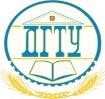 МИНИСТЕРСТВО НАУКИ И ВЫСШЕГО ОБРАЗОВАНИЯ РОССИЙСКОЙ ФЕДЕРАЦИИ ПОЛИТЕХНИЧЕСКИЙ ИНСТИТУТ (ФИЛИАЛ)  ФЕДЕРАЛЬНОГО ГОСУДАРСТВЕННОГО БЮДЖЕТНОГО ОБРАЗОВАТЕЛЬНОГО УЧРЕЖДЕНИЯ ВЫСШЕГО ОБРАЗОВАНИЯ «ДОНСКОЙ ГОСУДАРСТВЕННЫЙ ТЕХНИЧЕСКИЙ УНИВЕРСИТЕТ»  В Г. ТАГАНРОГЕ РОСТОВСКОЙ ОБЛАСТИ ПИ (ФИЛИАЛ) ДГТУ В Г. ТАГАНРОГЕ КАФЕДРА «Гуманитарные и социально-экономические науки» Методические материалы по освоению дисциплины «Деловая коммуникация» Таганрог  2023 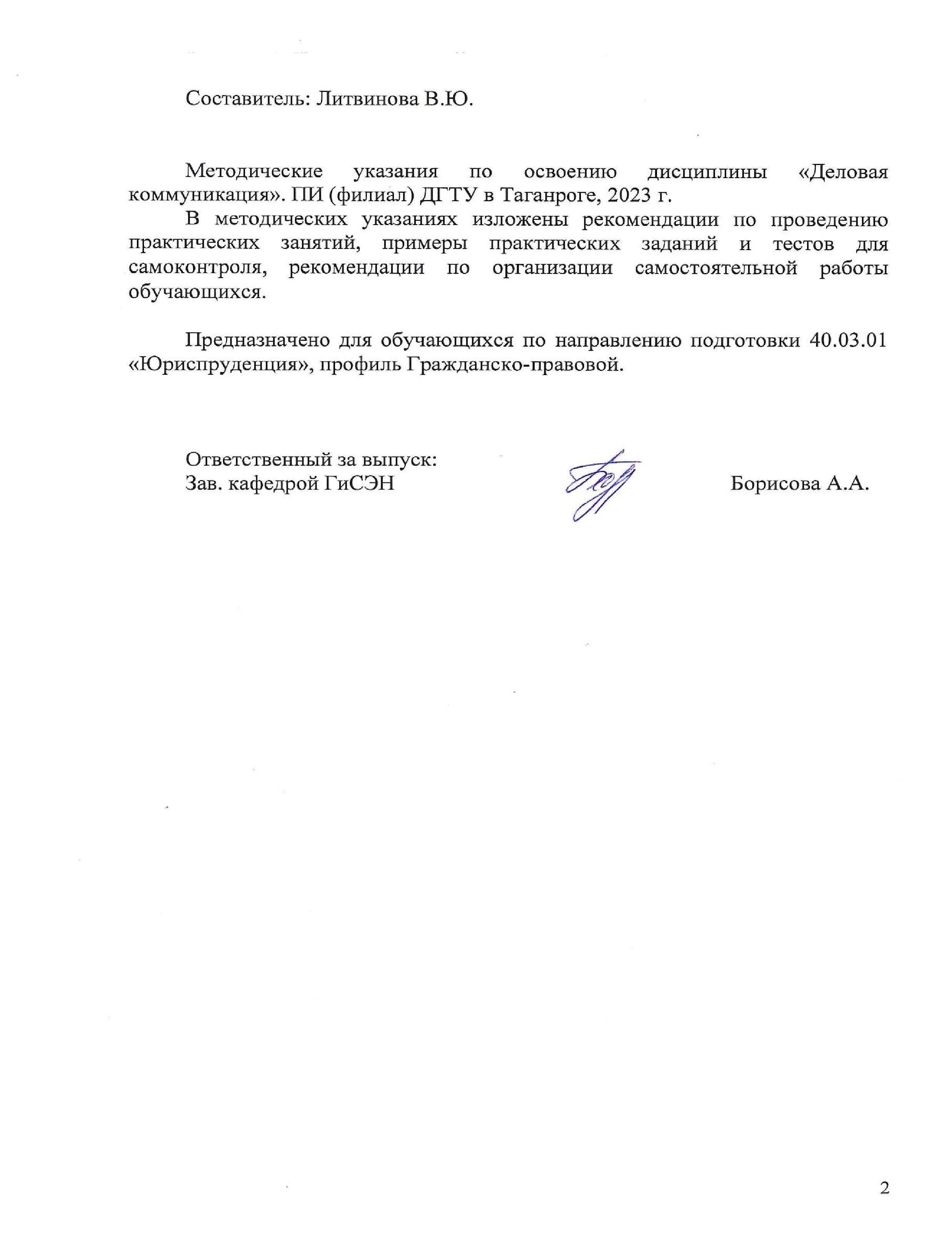 СОДЕРЖАНИЕ ВВЕДЕНИЕ Методические указания по изучению дисциплины «Деловая коммуникация» разработаны в соответствии с рабочей программой данной дисциплины, входящей в состав документации основной образовательной программы по направлению подготовки 40.03.01 Юриспруденция (программа бакалавриата). Цель настоящих методических указаний состоит в оказании содействия обучающимся в успешном освоении дисциплины «Деловая коммуникация» в соответствии с общей концепцией основной образовательной программы по направлению подготовки Юриспруденция (программа бакалавриата). Выполнение предусмотренных методическими указаниями заданий по дисциплине «Деловая коммуникация» позволит обучающимся получить необходимые умения и навыки и на их базе приобрести следующие компетенции:  УК-4: Способен осуществлять деловую коммуникацию в устной и письменной формах на государственном языке Российской Федерации и иностранном(ых) языке(ах)  УК-4.2: Осуществляет деловую коммуникацию в устной и письменной формах на государственном языке РФ  Умения и навыки, полученные обучающимися по дисциплине «Деловая коммуникация», впоследствии используются при прохождении практик, а также при выполнении выпускной квалификационной работы.  1 Методические указания для подготовки к практическим занятиям Практическое занятие − это занятие, проводимое под руководством преподавателя в учебной аудитории, направленное на углубление теоретических знаний и овладение определенными методами самостоятельной работы. В процессе таких занятий вырабатываются практические умения. Перед практическим занятием следует изучить конспект лекций, выложенный в ЭИОС и в электронной библиотеке, рекомендованную преподавателем литературу, обращая внимание на практическое применение теории и на методику решения типовых заданий. На практическом занятии главное − уяснить связь решаемых задач с теоретическими положениями. Логическая связь лекций и практических занятий заключается в том, что информация, полученная на лекции, в процессе самостоятельной работы на практическом занятии осмысливается и перерабатывается, при помощи преподавателя анализируется, после чего прочно усваивается. При выполнении практических заданий обучающиеся имеют возможность пользоваться лекционным материалом, с разрешения преподавателя осуществлять деловое общение с одногруппниками. Практические задания Понятие "социальная коммуникация". Деловая коммуникация как разновидность социальных коммуникаций. Виды, средства и функции коммуникаций. Общение как коммуникативный процесс. Роль коммуникатора и коммуниканта в процессе общения. Информация и коммуникация. Семиотические системы, используемые для фиксации и  трансляции информации. Понятие «знак» в естественном языке и искусственных знаковых системах. Структура речевого взаимодействия и его основные признаки. Содержание и средства речевой коммуникации. Вариативность языка. Эффективность речевой коммуникации. Принципы Дж.Н.Лича. Обратная связь как механизм обеспечения устойчивости и эффективности коммуникации. Барьеры коммуникации и пути их преодоления. Речевое общение  и речевая ситуация. Функциональные разновидности литературного языка. Понятие "норма" в языке. Точность, понятность, лаконичность, логичность текстов делового общения. Виды речевого взаимодействия. Деловой этикет: основные характеристики, национальная специфика. 17. Документ как носитель информации. Роль документа в деловой коммуникации. Свойства, признаки и функции документа. Системы документации; комплексы документов учреждений и организаций. Язык и стиль документа. Требования к оформлению документов. Современные стандарты на документацию. Устное деловое общение. Официально-деловая устная речь: средства достижения эффективности общения. Критерии оценивания  2 Методические рекомендации по организации самостоятельной работы Самостоятельная работа выполняется в рамках дисциплины под руководством преподавателя, как в аудиторное, так и внеаудиторное время. Самостоятельная работа направлена на формирование умений и навыков практического решения задач, на развитие логического мышления, творческой активности, исследовательского подхода в освоении учебного материала, развития познавательных способностей. Контроль самостоятельной работы обучающихся:  темы письменных работ Темы докладов: Общение как коммуникативный процесс. Критерии  оценки эффективности коммуникативного процесса. Коммуникации как инструмент реализации руководителем функции управления. Понятие «знак» в естественном языке и искусственных знаковых системах. Знак как средство передачи информации различного рода: компоненты значения знака. Вербальные и невербальные способы обеспечения эффективности речевой коммуникации Особенности устной деловой коммуникации. Роль документа в структуре деловой коммуникации. Критерии оценивания  3. Методические указания к выполнению рефератов Реферат – самостоятельная письменная аналитическая работа, выполняемая на основе преобразования документальной информации, раскрывающая суть изучаемой темы; представляет собой краткое изложение содержания результатов изучения научной проблемы важного экономического, социально-культурного, политического значения. Реферат отражает различные точки зрения на исследуемый вопрос, в том числе точку зрения самого автора. Основываясь на результатах выполнения реферата, обучающийся может выступить с докладом на практических занятиях в группе, на заседании студенческого научного кружка, на студенческой научно-практической конференции, опубликовать научную статью. Изложенное понимание реферата как целостного авторского текста определяет критерии его оценки: актуальность темы исследования, новизна текста; обоснованность выбора источников информации; степень раскрытия сущности вопроса; полнота и глубина знаний по теме; умение обобщать, делать выводы, сопоставлять различные точки зрения по одному вопросу (проблеме); соблюдение требований к оформлению. Эссе/доклад - средство, позволяющее оценить умение обучающегося письменно излагать суть поставленной проблемы, самостоятельно проводить анализ этой проблемы с использованием концепций и аналитического инструментария соответствующей дисциплины, делать выводы, обобщающие авторскую позицию по поставленной проблеме. Дискуссия - средство проверки умений применять полученные знания для решения задач определенного типа по теме или разделу. Проведению дискуссии предшествует большая самостоятельная работа студентов, выражающаяся в изучении нормативной и специальной литературы, знакомстве с материалами судебной практики. Подготовительная работа позволяет выработать у студентов навыки оценки правовой информации через призму конституционных ценностей и положений. На втором этапе – аудиторном занятии – идет публичное обсуждение дискуссионных вопросов. Тематическая дискуссия как интерактивная форма обучения предполагает проведение научных дебатов. Хорошо проведенная тематическая дискуссия имеет большую обучающую и воспитательную ценность. Проводимые тематические дискуссии воспитывают навыки публичного выступления, развиваются способности логически верно, аргументированно и ясно строить свою речь, публично представлять собственные и научные результаты. В рамках изучения дисциплины «Деловая коммуникация» предусматривается так же решение практикоориентированных задач. Процесс подготовки к выполнению практикоориентированных задач можно условно разделить на следующие этапы: а) изучение содержания задачи (нельзя решить задачу, не уяснив ее содержание – это даст возможность правильно квалифицировать вид административных правоотношений); б) подбор нормативных источников, относящихся к содержанию полученного задания; в) изучение основной и дополнительной литературы (например, комментариев Федеральных законов); г) изучение материалов судебной практики; е) аналитический разбор ситуативной задачи через призму действующего законодательства и сложившейся судебной практики; ж) определение собственной позиции, формулировка аргументов; з) оформление ответа; и) представление ответа на ситуативную задачу. Контрольные вопросы - средство проверки умений применять полученные знания для решения задач определенного типа по теме или разделу Индивидуальные задания творческого уровня позволяют оценивать и диагностировать умения, интегрировать знания различных областей, аргументировать собственную точку зрения. 4. Перечень вопросов для проведения промежуточной аттестации: Перечень вопросов к экзамену: Понятие "социальная коммуникация". Деловая коммуникация как разновидность социальных коммуникаций. Виды, средства и функции коммуникаций. Общение как коммуникативный процесс. Роль коммуникатора и коммуниканта в процессе общения. Информация и коммуникация. Семиотические системы, используемые для фиксации и  трансляции информации. Понятие «знак» в естественном языке и искусственных знаковых системах. Структура речевого взаимодействия и его основные признаки. Содержание и средства речевой коммуникации. Вариативность языка. Эффективность речевой коммуникации. Принципы Дж.Н.Лича. Обратная связь как механизм обеспечения устойчивости и эффективности коммуникации. Барьеры коммуникации и пути их преодоления. Речевое общение  и речевая ситуация. Функциональные разновидности литературного языка. Понятие "норма" в языке. Точность, понятность, лаконичность, логичность текстов делового общения. Виды речевого взаимодействия. Деловой этикет: основные характеристики, национальная специфика. 17. Документ как носитель информации. Роль документа в деловой коммуникации. Свойства, признаки и функции документа. Системы документации; комплексы документов учреждений и организаций. Язык и стиль документа. Требования к оформлению документов. Современные стандарты на документацию. Устное деловое общение. Официально-деловая устная речь: средства достижения эффективности общения. Методика формирования оценки и критерии оценивания. Промежуточная аттестация осуществляется по результатам сдачи зачета с оценкой по пройденной дисциплине. Билет включает два теоретических вопроса и одно практическое задание. Ответ на первый теоретический вопрос - 25 баллов (для очной и очнозаочной форм обучения) Ответ на второй теоретический вопрос – 25 баллов (для очной и очнозаочной форм обучения) Критерии оценивания ответа на теоретические вопросы: 25-21 баллов (для очной и очно-заочной форм обучения) – содержание теоретического вопроса раскрыто полно: обучающийся владеет навыками применения категорий, демонстрирует понимание раскрываемой проблемы, приводит адекватные примеры, последовательно и стилистически верно излагает материал. 21-18 баллов (для очной и очно-заочной форм обучения) – содержание теоретического вопроса раскрыто полно, обучающийся владеет навыками применения категорий, демонстрирует понимание раскрываемой проблемы, приводит адекватные примеры, но недостаточно последовательно излагает материал, допускает стилистические неточности. 17-14 баллов (для очной и очно-заочной форм обучения) – содержание теоретического вопроса раскрыто неполно: обучающийся допускает неточности в определении понятий, обнаруживает слабое понимание проблемы, затрудняется приводить необходимые примеры, излагает материал непоследовательно, имеются стилистические ошибки; 13-7 баллов (для очной и очно-заочной форм обучения) – содержание теоретического вопроса раскрыто слабо: обучающийся обнаруживает понимание основных положений вопроса, но путается в определении понятий гражданского законодательства, допускает ошибки, слабо понимает суть излагаемого вопроса, затрудняется приводить необходимые примеры, излагает материал непоследовательно, допускаются значительное количество стилистических ошибок; 6-1 баллов (для очной и очно-заочной форм обучения) – содержание теоретического вопроса раскрыто слабо: обучающийся обнаруживает минимальное понимание основных положений вопроса, путается в определении понятий, допускает ошибки, затрудняется приводить необходимые примеры, излагает материал непоследовательно, допускаются значительное количество стилистических ошибок, на «наводящие» вопросы преподавателя затрудняется ответить. 	0 	баллов 	- 	обучающийся 	отказывается 	отвечать 	по 	причине неподготовленности или при ответе обнаруживает незнание вопроса, допускает ошибки в формулировке определений и правил, искажающие их смысл, беспорядочно и неуверенно излагает материал. Максимальное количество баллов, которые может набрать студент в рамках изучения дисциплины равно 100 баллов, при этом 50 баллов приходится на текущую аттестацию очной и очно-заочной форм обучения и 50 баллов - на промежуточную аттестацию (зачет с оценкой) для очной и очно-заочной форм обучения. Суммарный балл текущей и промежуточной аттестации освоения учебной дисциплины за семестр на зачете с оценкой переводится в пятибалльную отметку, которая считается итоговой. 5. Рекомендуемая литература Критерии оценивания Баллы Демонстрирует полное понимание обсуждаемой проблемы, высказывает собственное суждение по вопросу, аргументировано отвечает на вопросы, соблюдает регламент выступления 5 Принимает участие в обсуждении, однако собственного мнения по вопросу не высказывает, либо высказывает мнение, не отличающееся от мнения других докладчиков 3 Не принимает участия в обсуждении 0 Критерии оценивания Баллы Демонстрирует полное понимание обсуждаемой проблемы, высказывает собственное суждение по вопросу, аргументировано отвечает на вопросы, соблюдает регламент выступления 5 Принимает участие в обсуждении, однако собственного мнения по вопросу не высказывает, либо высказывает мнение, не отличающееся от мнения других докладчиков 3 Не принимает участия в обсуждении 0 5.1. Рекомендуемая литература 5.1. Рекомендуемая литература 5.1.1. Основная литература 5.1.1. Основная литература Авторы, составители Заглавие Издательство, год Количество Л1.1 Асташина О.В. ДЕЛОВЫЕ КОММУНИКАЦИИ: УЧЕБНОЕ ПОСОБИЕ https://www.iprbookshop.ru/117617.html Вузовское образование, 2021 ЭБС Л1.2 Веселкова Т.В., Выходцева И.С., Любезнова Н.В. КУЛЬТУРА УСТНОЙ И ПИСЬМЕННОЙ КОММУНИКАЦИИ. УЧЕБНОЕ ПОСОБИЕ: Учебное пособие https://www.iprbookshop.ru/94281.html Вузовское образование, ИЦ «Наука», 2020 ЭБС Л1.3 Лисс Э.М., Ковальчук А.С. ДЕЛОВЫЕ КОММУНИКАЦИИ. УЧЕБНИК ДЛЯ БАКАЛАВРОВ: Учебник https://www.iprbookshop.ru/85358.html Дашков и К, 2018 ЭБС Л1.4 Асташина О.В. ДЕЛОВЫЕ КОММУНИКАЦИИ: УЧЕБНОЕ ПОСОБИЕ https://www.iprbookshop.ru/117617.html Вузовское образование, 2021 5.1.2. Дополнительная литература 5.1.2. Дополнительная литература Авторы, составители Заглавие Издательство, год Количество Л2.1 Бабаева А.В., Мамина Р.И. ДЕЛОВОЕ ОБЩЕНИЕ И ДЕЛОВОЙ ЭТИКЕТ: Учебник https://www.iprbookshop.ru/84671.html Петрополис, 2019 ЭБС Л2.2 Владимирова Н.В., Соломина Н.В. ОСНОВЫ ДЕЛОВЫХ КОММУНИКАЦИЙ. УЧЕБНОЕ ПОСОБИЕ: Учебное пособие https://www.iprbookshop.ru/115436.html Омский государственный технический университет, 2019 ЭБС 5.1.3. Методические разработки 5.1.3. Методические разработки Авторы, составители Заглавие Издательство, год Количество Л3.1 Сапожникова,А.Г. Руководство для преподавателей по организации и планированию различных видов занятий и самостоятельной работы обучающихся Донского государственного технического университета : методические указания https://ntb.donstu.ru/content/rukovodstvo-dlya- prepodavateley-po-organizacii-i-planirovaniyu Ростов-на-Дону,ДГТУ, 2018 ЭБС 